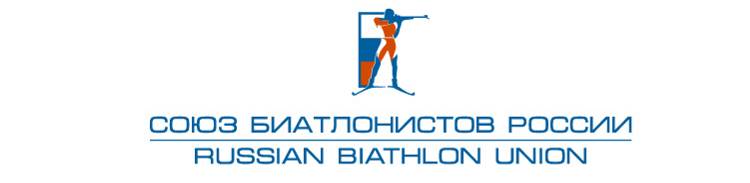                                                                 ПРОЕКТ 19.05.2016Календарный план соревнований по биатлону в спортивном сезоне 2016 - 2017 г.г.Календарный план соревнований по биатлону в спортивном сезоне 2016 - 2017 г.г.Календарный план соревнований по биатлону в спортивном сезоне 2016 - 2017 г.г.Календарный план соревнований по биатлону в спортивном сезоне 2016 - 2017 г.г.Календарный план соревнований по биатлону в спортивном сезоне 2016 - 2017 г.г.№ Наименование соревнований Период проведенияМесто проведенияПрограмма соревнований№ Наименование соревнований Период проведенияМесто проведенияПрограмма соревнований1Чемпионат и Первенство России – отбор к ЧМ02 –  07 августаУфа м, ж, ю-ры, юн-ки – роллеры-спринт, роллеры-масстарт, роллеры-с/эстафета2Чемпионат России среди ветеранов17 – 20 августаУльяновск3Межрегиональное соревнование на «Приз памяти А. Гризмана»25 – 29 августаКрасноярскм, ж, ю-ры, юн-ки – роллеры-гонка, кросс-спринт4Первенство России23 – 29 сентябряИжевскю-ры, ю-ки - кросс-спринт, роллеры-гонка, роллеры-эстафета5Чемпионат России20 – 26 сентябряЧайковскийм, ж – кросс-спринт, роллеры-гонка, роллеры-эстафета6Межрегиональное соревнование «Кубок Якутии»04 – 08 ноября Алданм, ж, юн, юн-ки – спринт, эстафета7Межрегиональное соревнование16 – 21 ноябряТюменьм, ж, ю-ры, ю-ки - спринт, персьют8Межрегиональное соревнование "Приз В.С. Климова"16 – 20 ноябряМурманскм, ж, ю-ры, ю-ки - спринт, персьют9Межрегиональное соревнование на «Призы ОЧ Ю.Кашкарова и Е.Редькина»17 – 22 ноябряХанты-Мансийскм, ж, ю-ры, ю-ки - спринт, персьют10Межрегиональное соревнование "Приз памяти Г. Харитонова"24 – 28 ноябряНовосибирскм, ж, ю-ры, ю-ки - спринт, персьют11Межрегиональное соревнование24 – 28 ноябряУват (Тюменская область)м, ю-ры - спринт, персьют12Кубок России 1 этап, Всероссийское соревнование29 ноября – 05 декабряТюменьж, ю-ки - спринт, персьют, эстафета13Кубок России 1 этап, Всероссийское соревнование 29 ноября – 05 декабряУват (Тюменская область)м, ю-ры - спринт, перьют, эстафета14Кубок России 2 этап, Всероссийское соревнование 08 – 14 декабряЧайковский ж, ю-ки – спринт, персьют, гонка15Кубок России 2 этап, Всероссийское соревнование08 – 14 декабряУфам, ю-ры - спринт, персьют, гонка16Чемпионат России, Первенство России, Кубок России 3 этап19 – 26 декабряЧайковский м, ю-ры – гонка (ЧР, ПР), спринт, эстафета (КР)17Чемпионат России, Первенство России, Кубок России 3 этап20 – 27 декабряИжевскж, ю-ки – гонка (ЧР, ПР), спринт, эстафета (КР)18Кубок России 4 этап, Всероссийское соревнование - отбор к Универсиаде, к ПЕ05 – 12 январяИжевскм, ж, ю-ры, ю-ки – спринт, спринт, с/эстафета, масстарт19Чемпионат и Первенство федеральных округов       23 – 30 января ЦФО и ЮФО-Рязань, ПФО-Саранск, СФО и ДВФО - Новосибирск, УрФО-Уватм, ж, ю-ры, ю-ки - спринт, персьют, с/эстафета, масстарт20Чемпионат России, Первенство России, Кубок России 5 этап07 – 13 февраляУват (Тюменская область)м, ж, ю-ры, ю-ки – спринт (КР) с/спринт, марафон (ЧР), о/эстафета (ПР)21Всероссийское соревнование – отбор к ПМ09 – 15 февраляОстровю-ры, ю-ки – спринт, эстафета, спринт22Чемпионат России, Первенство России, Кубок России 6 этап, Всероссийское соревнование19 – 26 февраляТюменьм, ж, ю-ры, ю-ки – с/персьют, к/гонка с/эстафета –ЧР и ПР, спринт – КР и ВС23Чемпионат России среди ветеранов                                                                                     23 – 26 февраляУльяновск24Чемпионат России, Первенство России, Кубок России 7 этап, Всероссийское соревнование на «Приз Глинского»01 – 08 марта Новосибирскм, ж, юн-ры, ю-ки – спринт, персьют (КР, ВС), п/гонка (ЧР, ПР)25Первенство России10 – 17 мартаХанты-Мансийскю-ры, ю-ки – спринт, персьют, масстарт, эстафета26Межрегиональное соревнование  «Праздник Севера»15 – 19 мартаМурманскм, ж, юн-ры, ю-ки – спринт, персьют27Чемпионат России23 – 30 мартаУватм, ж - спринт, персьют, масстарт, эстафета28Чемпионат России, Кубок России финал02 – 08 апреляТюменьм, ж – спринт - (КР) о/эстафета, мегамасстарт (ЧР)29Приз Губернатора Тюменской области06 – 11 апреляТюменьм, ж - масстарт, эстафета